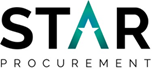 Soft Market Test – Rochdale Borough Council – Rochdale Highways Related Services Framework Agreement Rochdale Borough Council would like to take this opportunity to conduct a Soft Market test, to determine interest levels in the current market and information from contractors for the provision of a bespoke Highways Framework for the delivery of Rochdale BC Capital and Revenue Highways Works. We encourage suppliers who are local to the Borough of Rochdale to respond to the Soft Market Test, however, it is acknowledged that certain requirements of the framework will need to be delivered by Greater Manchester/national suppliers.It is proposed further market engagement events will take place following the expression of interest window which will provide bidders with further information, the opportunity to provide feedback and seek any clarifications. It is envisaged market engagement will take place in Rochdale. Interested providers must be able to deliver the works as outlined within the opportunity overview on the following pages. Providers are not expected to deliver all of the Lots detailed but may be considered to deliver a selection of Lots of their choice. If you would like to confirm your interest in this opportunity, you must complete the form embedded at the end of this document and return this as an attachment, via the Chest, no later than the closing deadline of Monday 19th June 2023 at 12 PM, as part of your expression of interest submission.We encourage your participation in this soft market testing exercise but must emphasise that your involvement in this exercise will not carry any commercial advantage in any ensuing procurement process. Additionally, this is not a call for competition and any non-participation at this stage will not preclude bidders from this opportunity to tender. No information provided in response to this soft market testing exercise will be used in any evaluation of any subsequent response to a procurement exercise.Brief – Rochdale Highways Related Services Framework Agreement The Highway Service is looking to procure a bespoke framework to provide a streamlined process for the delivery of capital and revenue works whereby all contractual approvals are in place and we can engage directly with suppliers.Key Points for ConsiderationThe proposed framework contract is expected to become operation early – mid 2024 with a minimum contract duration of 4 yearsThe framework will operate under the NEC 4 conditions of contractTender submissions from bidders will be evaluated on Quality, Price & Social ValueSTaR Procurement will assist/advise bidders to attract local supply chainCapital Works The current budget for Rochdale BC capital works is circa £5m per annum however this figure can change depending on the successful bidding of sources of government fundingIt is proposed to offer opportunities for local suppliers to work with Rochdale Borough Council to provide the above services. However it is realised that certain specialist services will need to be delivered by suppliers from across Greater Manchester and nationally owing to the specialist nature of the work (e.g. surface dressing, micro asphalt etc.)The following table provide details of the lots and types of services to be provided to deliver our capital work programme:Revenue WorksThe Highway Service delivers the following revenue works via our in-house delivery teams:Reactive/routine highway repairs (e.g. pothole repairs etc.)Reactive/routine drainage maintenance (e.g. gully cleaning etc.)Out of hours call-outWinter maintenanceThe following table provide details of the lots and types of services to be provided to provide resilience in the delivery of our revenue works by being able to call off additional support (plant, labour, materials) for our in-house delivery team at times of high workload/demand:Lot 1Lot 2Lot 3Lot 4Minor CivilsCarriageway SurfacingProprietary Carriageway TreatmentsRoad markings & HFSJunction ImprovementsCarriageway Cold MillingCarriageway Surface DressingRoad Marking Refresh WorksTraffic Calming SchemesCarriageway Resurfacing Works Carriageway Micro AsphaltRelining following Surfacing WorksFootway Reconstruction SchemesStructural Patching WorksFootway Slurry SealRelining following Surface Dressing WorksTraffic Signal InstallationsSurface Dressing Pre-PatchingRoad Markings (if required) Relining Following Micro Asphalt WorksPuffin/Pelican CrossingsMicro Asphalt Pre-Patching High Friction Surface (if required)Coloured High Friction SurfacingCyclewaysInstallation of Road HumpsInstallation of Road StudsProhibition of Driving etc.Road Markings (if required) Township Commissions High Friction Surface (if required)Installation of BollardsInstallation of GuardrailInstallation of Knee RailInstallation of Road SignsInstallation of Street Name PlatesVehicular Access CrossingsCar Park Maintenance WorksLot 5Lot 6Lot 7Supply of Plant and LabourTraffic ManagementWinter MaintenanceSpecialist DriversSpecialist OperativesDriven Large PlantNon-Driven Large PlantTraffic Safety (vehicles)Traffic Safety (labour)Traffic Safety (equipment)Extra support for extremeweather conditionsLot 8LOT 9LOT 10Supply of materialsDrainageHighway Coring All Highways Materials (inc. concrete, bitumen etc.)Drainage Investigations & Works  Highway CoringPersonal Protective EquipmentCCTV SurveysStreet Furniture including Bollards/Guard RailsJetting UnitsStreet signs/General signsGully TankersVactor1. Company Information1. Company InformationFull name of your organisation:Contact Details Name:Job Title:Registered Office Address:Telephone no:Mobile No:Email Address:Web Address (if any):